Диагностика педагогического процесса                                                                                                                                              в группе раннего возраста ( 3 до 4 лет)                                                                                                                                                дошкольной образовательной организации                                                                                                                        на 2022 /2023 учебный годс. Левашово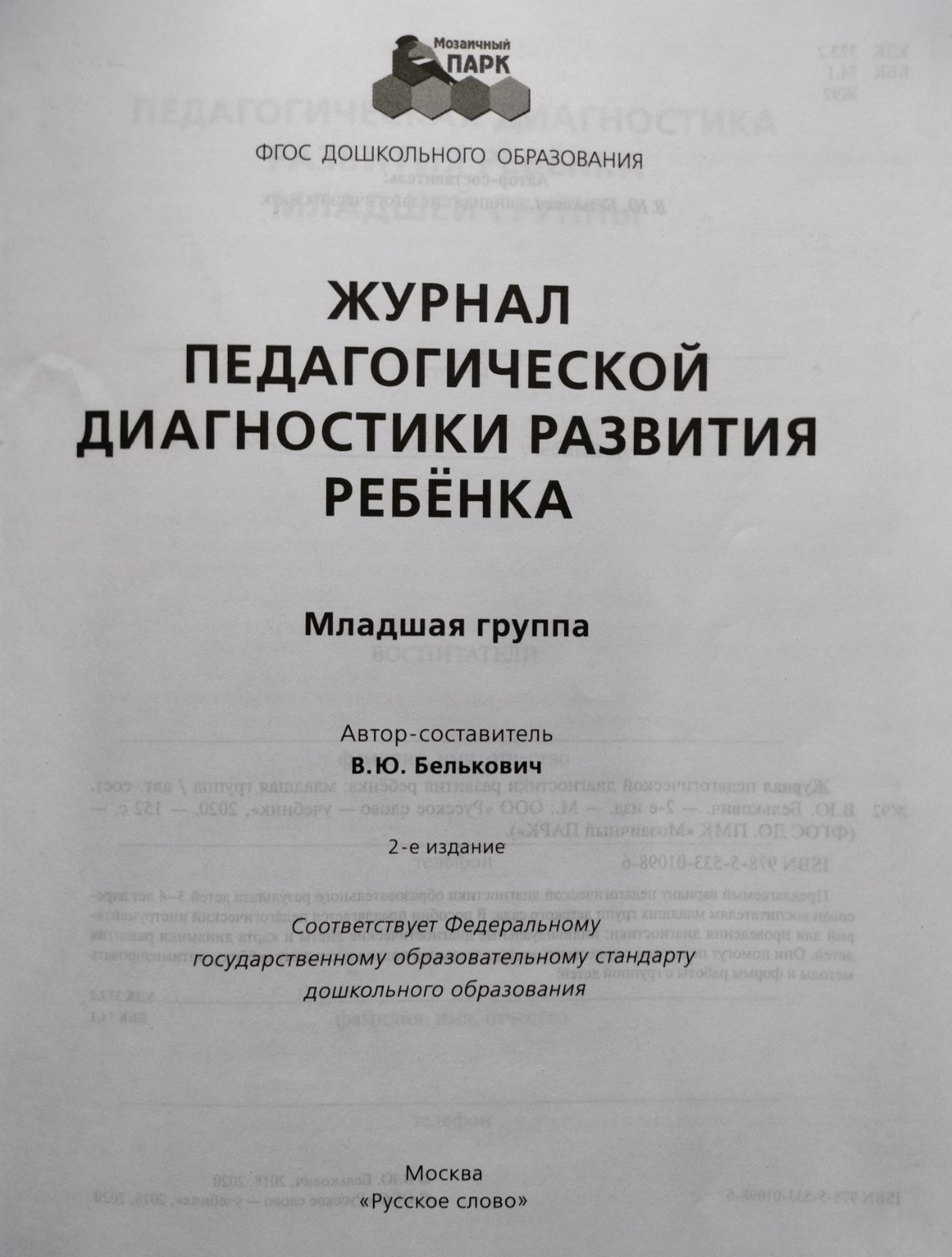 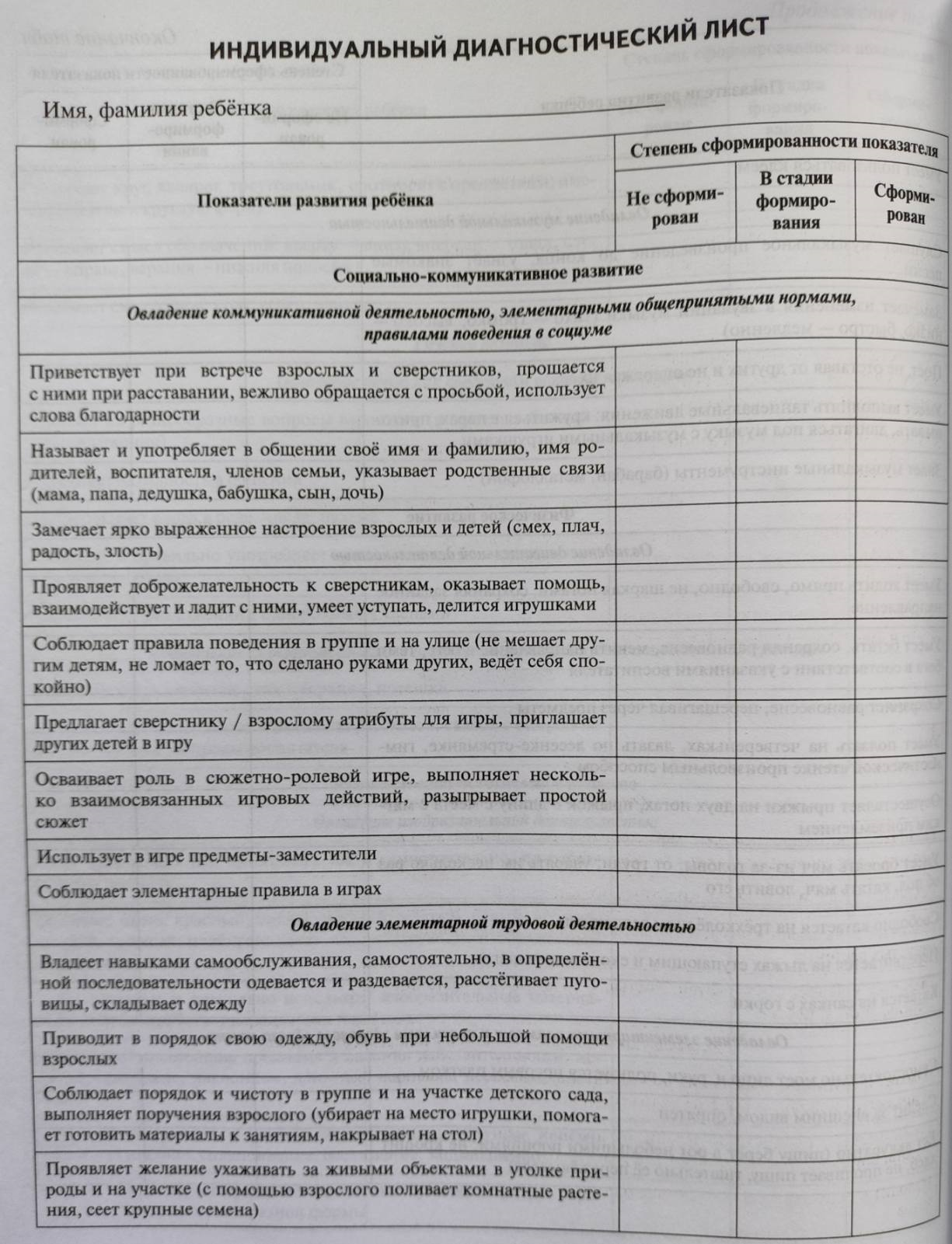 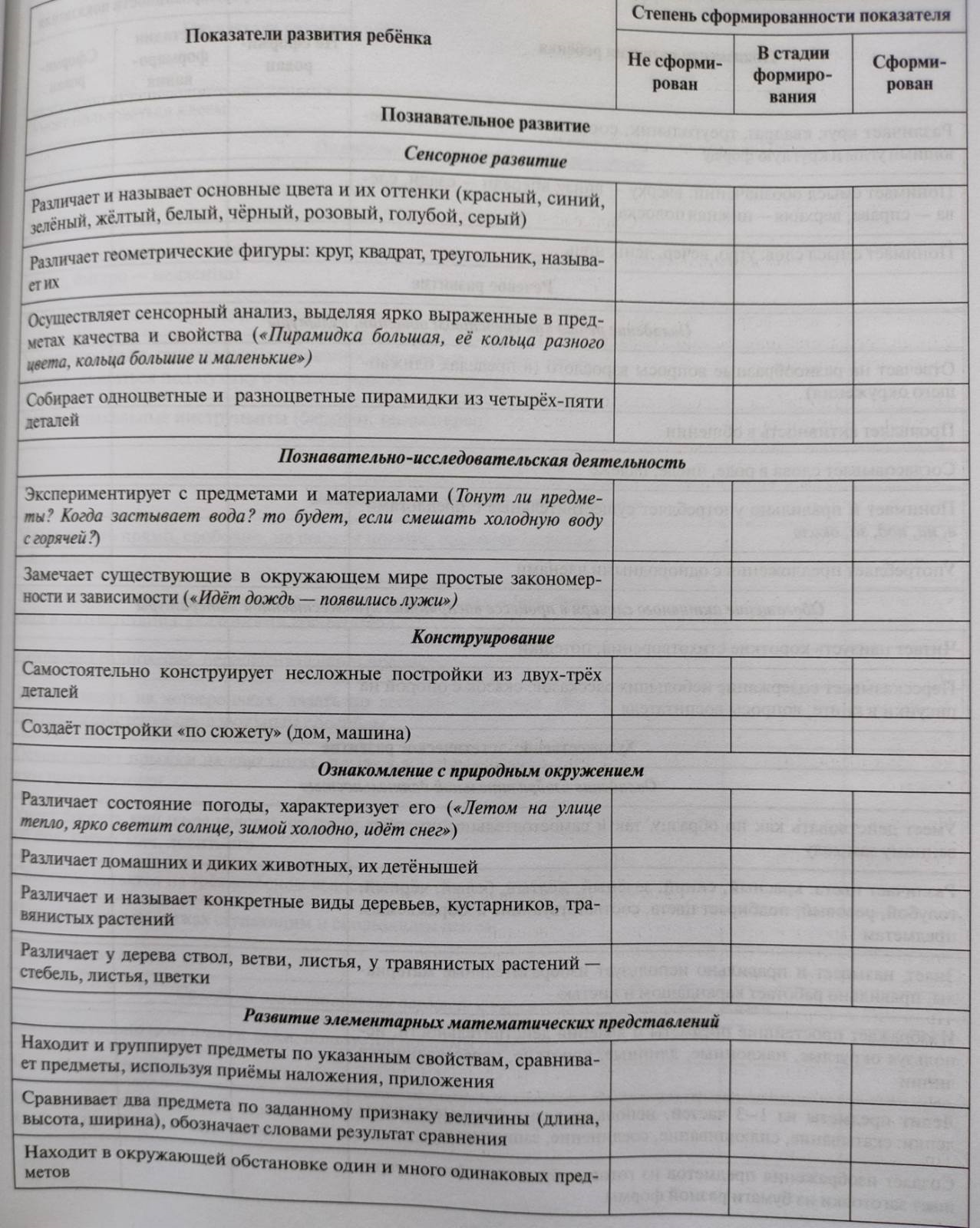 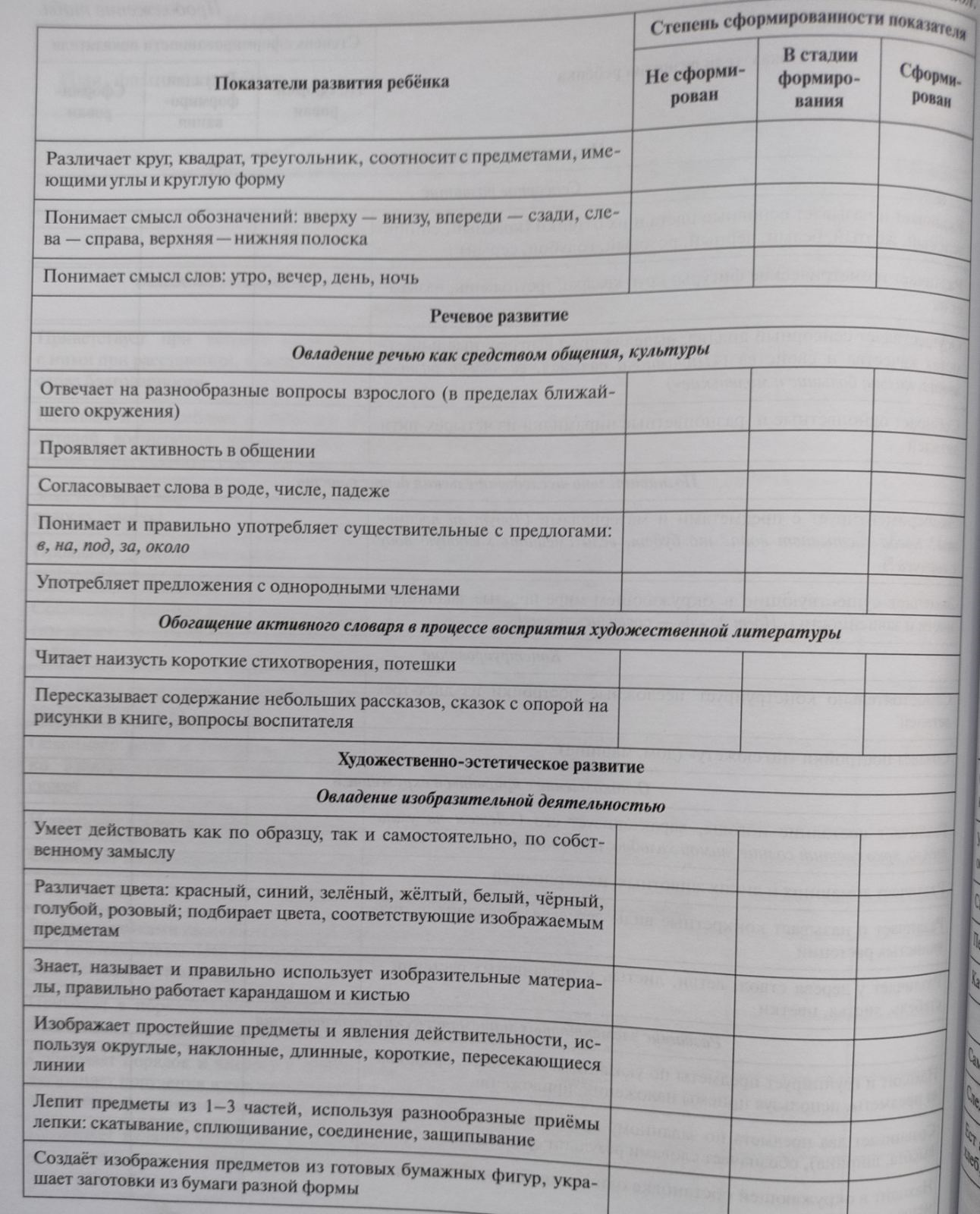 